If the agency is not in compliance, a written notice must be sent to the agency headCOMMONWEALTH OF VIRGINIAEMPLOYEE GRIEVANCE PROCEDUREGRIEVANCE FORM AI.   GrievanceI.   GrievanceI.   GrievanceI.   GrievanceI.   GrievanceEmployee’s Full Name:Employee’s Full Name:Employee’s Full Name:Job Title:Job Title:Agency Name:Agency Name:Agency Name:Facility Name:Facility Name:Home Address:Home Address:Work Telephone No.(         )           -             ext.  Work E-mail Address:Work Telephone No.(         )           -             ext.  Work E-mail Address:Home Telephone No.(        )           -Home E-mail Address:Date Grievance Occurred:Date Grievance Occurred:Role Title:Role Title:Role Title:The issues are (use attachments if necessary):The issues are (use attachments if necessary):The issues are (use attachments if necessary):The issues are (use attachments if necessary):The issues are (use attachments if necessary):The facts supporting this are (use attachments if necessary):The facts supporting this are (use attachments if necessary):The facts supporting this are (use attachments if necessary):The facts supporting this are (use attachments if necessary):The facts supporting this are (use attachments if necessary):The relief I want is (use attachments if necessary):The relief I want is (use attachments if necessary):The relief I want is (use attachments if necessary):The relief I want is (use attachments if necessary):The relief I want is (use attachments if necessary):Date:Employee’s Signature:Employee’s Signature:Employee’s Signature:Employee’s Signature:Grievances must be submitted within 30 calendar days of the date the employee knew or should have known of the issue being grieved.  The Grievance Procedure Manual, available on EEDR’s website, contains complete instructions for initiating, processing, and pursuing grievances.  Contact the Office of Equal Employment and Dispute Resolution (EEDR) if you have any questions.   Grievances must be submitted within 30 calendar days of the date the employee knew or should have known of the issue being grieved.  The Grievance Procedure Manual, available on EEDR’s website, contains complete instructions for initiating, processing, and pursuing grievances.  Contact the Office of Equal Employment and Dispute Resolution (EEDR) if you have any questions.   Grievances must be submitted within 30 calendar days of the date the employee knew or should have known of the issue being grieved.  The Grievance Procedure Manual, available on EEDR’s website, contains complete instructions for initiating, processing, and pursuing grievances.  Contact the Office of Equal Employment and Dispute Resolution (EEDR) if you have any questions.   Grievances must be submitted within 30 calendar days of the date the employee knew or should have known of the issue being grieved.  The Grievance Procedure Manual, available on EEDR’s website, contains complete instructions for initiating, processing, and pursuing grievances.  Contact the Office of Equal Employment and Dispute Resolution (EEDR) if you have any questions.   Grievances must be submitted within 30 calendar days of the date the employee knew or should have known of the issue being grieved.  The Grievance Procedure Manual, available on EEDR’s website, contains complete instructions for initiating, processing, and pursuing grievances.  Contact the Office of Equal Employment and Dispute Resolution (EEDR) if you have any questions.   Check if you decided not to present this grievance to your immediate supervisor because  (check one): Discrimination or Retaliation by Immediate Supervisor Grieving disciplinary action issued by someone other than Immediate Supervisor   Check if you decided not to present this grievance to your immediate supervisor because  (check one): Discrimination or Retaliation by Immediate Supervisor Grieving disciplinary action issued by someone other than Immediate Supervisor   Check if you decided not to present this grievance to your immediate supervisor because  (check one): Discrimination or Retaliation by Immediate Supervisor Grieving disciplinary action issued by someone other than Immediate Supervisor   Check if you decided not to present this grievance to your immediate supervisor because  (check one): Discrimination or Retaliation by Immediate Supervisor Grieving disciplinary action issued by someone other than Immediate Supervisor   Check if you decided not to present this grievance to your immediate supervisor because  (check one): Discrimination or Retaliation by Immediate Supervisor Grieving disciplinary action issued by someone other than Immediate Supervisor   II.   First Resolution Step
II.   First Resolution Step
II.   First Resolution Step
II.   First Resolution Step
II.   First Resolution Step
II.   First Resolution Step
II.   First Resolution Step
II.   First Resolution Step
II.   First Resolution Step
II.   First Resolution Step
II.   First Resolution Step
II.   First Resolution Step
Date Received:Date Received:Date Received:Date Received:Date Received:Date Received:Response (use attachments if necessary):Response (use attachments if necessary):Response (use attachments if necessary):Response (use attachments if necessary):Response (use attachments if necessary):Response (use attachments if necessary):Response (use attachments if necessary):Response (use attachments if necessary):Response (use attachments if necessary):Response (use attachments if necessary):Response (use attachments if necessary):Response (use attachments if necessary):Date:Date:First Step Respondent’s Signature:First Step Respondent’s Signature:First Step Respondent’s Signature:First Step Respondent’s Signature:First Step Respondent’s Signature:First Step Respondent’s Signature:First Step Respondent’s Signature:First Step Respondent’s Signature:First Step Respondent’s Signature:Telephone No.: (         )         -                     ext.  Date Received:  ____________________Employee’s response (check one): I conclude my grievance and am returning it to the Human Resources Office.   Date Received:  ____________________Employee’s response (check one): I conclude my grievance and am returning it to the Human Resources Office.   Date Received:  ____________________Employee’s response (check one): I conclude my grievance and am returning it to the Human Resources Office.   Date Received:  ____________________Employee’s response (check one): I conclude my grievance and am returning it to the Human Resources Office.   Date Received:  ____________________Employee’s response (check one): I conclude my grievance and am returning it to the Human Resources Office.   Date Received:  ____________________Employee’s response (check one): I conclude my grievance and am returning it to the Human Resources Office.   Date Received:  ____________________Employee’s response (check one): I conclude my grievance and am returning it to the Human Resources Office.   Date Received:  ____________________Employee’s response (check one): I conclude my grievance and am returning it to the Human Resources Office.    I advance my grievance to the second step. I advance my grievance to the second step. I advance my grievance to the second step. I advance my grievance to the second step.Employee’s comments (optional - [use attachments if necessary]):Employee’s comments (optional - [use attachments if necessary]):Employee’s comments (optional - [use attachments if necessary]):Employee’s comments (optional - [use attachments if necessary]):Employee’s comments (optional - [use attachments if necessary]):Employee’s comments (optional - [use attachments if necessary]):Employee’s comments (optional - [use attachments if necessary]):Employee’s comments (optional - [use attachments if necessary]):Employee’s comments (optional - [use attachments if necessary]):Employee’s comments (optional - [use attachments if necessary]):Employee’s comments (optional - [use attachments if necessary]):Employee’s comments (optional - [use attachments if necessary]):Date:Date:Date:Date:Employee’s Signature:Employee’s Signature:Employee’s Signature:Employee’s Signature:Employee’s Signature:Employee’s Signature:Employee’s Signature:Employee’s Signature:NOTE:  The employee is responsible for having the grievance delivered to the proper person or office within five workdays.NOTE:  The employee is responsible for having the grievance delivered to the proper person or office within five workdays.NOTE:  The employee is responsible for having the grievance delivered to the proper person or office within five workdays.NOTE:  The employee is responsible for having the grievance delivered to the proper person or office within five workdays.NOTE:  The employee is responsible for having the grievance delivered to the proper person or office within five workdays.NOTE:  The employee is responsible for having the grievance delivered to the proper person or office within five workdays.NOTE:  The employee is responsible for having the grievance delivered to the proper person or office within five workdays.NOTE:  The employee is responsible for having the grievance delivered to the proper person or office within five workdays.NOTE:  The employee is responsible for having the grievance delivered to the proper person or office within five workdays.NOTE:  The employee is responsible for having the grievance delivered to the proper person or office within five workdays.NOTE:  The employee is responsible for having the grievance delivered to the proper person or office within five workdays.NOTE:  The employee is responsible for having the grievance delivered to the proper person or office within five workdays.Grievance Form A, Rev. 7/1/2017Grievance Form A, Rev. 7/1/2017Grievance Form A, Rev. 7/1/2017Grievance Form A, Rev. 7/1/2017Grievance Form A, Rev. 7/1/2017Grievance Form A, Rev. 7/1/2017Grievance Form A, Rev. 7/1/2017Grievance Form A, Rev. 7/1/2017OFFICE OF EQUAL EMPLOYMENT AND DISPUTE RESOLUTION101 N. 14th Street, 12th Floor    Richmond, Virginia  23219804-786-7994   Toll Free 888-232-3842    Fax 804-786-1606   Email EDR@dhrm.virginia.gov  www.dhrm.virginia.gov/edrOFFICE OF EQUAL EMPLOYMENT AND DISPUTE RESOLUTION101 N. 14th Street, 12th Floor    Richmond, Virginia  23219804-786-7994   Toll Free 888-232-3842    Fax 804-786-1606   Email EDR@dhrm.virginia.gov  www.dhrm.virginia.gov/edrOFFICE OF EQUAL EMPLOYMENT AND DISPUTE RESOLUTION101 N. 14th Street, 12th Floor    Richmond, Virginia  23219804-786-7994   Toll Free 888-232-3842    Fax 804-786-1606   Email EDR@dhrm.virginia.gov  www.dhrm.virginia.gov/edrOFFICE OF EQUAL EMPLOYMENT AND DISPUTE RESOLUTION101 N. 14th Street, 12th Floor    Richmond, Virginia  23219804-786-7994   Toll Free 888-232-3842    Fax 804-786-1606   Email EDR@dhrm.virginia.gov  www.dhrm.virginia.gov/edrOFFICE OF EQUAL EMPLOYMENT AND DISPUTE RESOLUTION101 N. 14th Street, 12th Floor    Richmond, Virginia  23219804-786-7994   Toll Free 888-232-3842    Fax 804-786-1606   Email EDR@dhrm.virginia.gov  www.dhrm.virginia.gov/edrOFFICE OF EQUAL EMPLOYMENT AND DISPUTE RESOLUTION101 N. 14th Street, 12th Floor    Richmond, Virginia  23219804-786-7994   Toll Free 888-232-3842    Fax 804-786-1606   Email EDR@dhrm.virginia.gov  www.dhrm.virginia.gov/edrOFFICE OF EQUAL EMPLOYMENT AND DISPUTE RESOLUTION101 N. 14th Street, 12th Floor    Richmond, Virginia  23219804-786-7994   Toll Free 888-232-3842    Fax 804-786-1606   Email EDR@dhrm.virginia.gov  www.dhrm.virginia.gov/edrIII.   Second Resolution StepIII.   Second Resolution StepIII.   Second Resolution StepIII.   Second Resolution StepIII.   Second Resolution StepIII.   Second Resolution StepIII.   Second Resolution StepIII.   Second Resolution StepIII.   Second Resolution StepIII.   Second Resolution StepIII.   Second Resolution StepIII.   Second Resolution StepIII.   Second Resolution StepDate Received:Date Received:Date Received:Date Received:Date Received:Date Received:Date Received:Date Received:Date Received:Date Received:Date of Meeting:Date of Meeting:Date of Meeting:Response (use attachments if necessary):Response (use attachments if necessary):Response (use attachments if necessary):Response (use attachments if necessary):Response (use attachments if necessary):Response (use attachments if necessary):Response (use attachments if necessary):Response (use attachments if necessary):Response (use attachments if necessary):Response (use attachments if necessary):Response (use attachments if necessary):Response (use attachments if necessary):Response (use attachments if necessary):Date:Date:Date:Date:Date:Second Step Respondent’sSignature:Second Step Respondent’sSignature:Second Step Respondent’sSignature:Second Step Respondent’sSignature:Second Step Respondent’sSignature:Second Step Respondent’sSignature:Second Step Respondent’sSignature:Telephone No.: (           )         -                     ext.Telephone No.: (           )         -                     ext.Date Received: ____________________Employee’s response (check one): I conclude my grievance and am returning it to the Human Resources Office.   Date Received: ____________________Employee’s response (check one): I conclude my grievance and am returning it to the Human Resources Office.   Date Received: ____________________Employee’s response (check one): I conclude my grievance and am returning it to the Human Resources Office.   Date Received: ____________________Employee’s response (check one): I conclude my grievance and am returning it to the Human Resources Office.   Date Received: ____________________Employee’s response (check one): I conclude my grievance and am returning it to the Human Resources Office.   Date Received: ____________________Employee’s response (check one): I conclude my grievance and am returning it to the Human Resources Office.   Date Received: ____________________Employee’s response (check one): I conclude my grievance and am returning it to the Human Resources Office.   Date Received: ____________________Employee’s response (check one): I conclude my grievance and am returning it to the Human Resources Office.    I advance my grievance to the third step.    I advance my grievance to the third step.    I advance my grievance to the third step.    I advance my grievance to the third step.    I advance my grievance to the third step.   Employee’s comments (optional - [use attachments if necessary]):Employee’s comments (optional - [use attachments if necessary]):Employee’s comments (optional - [use attachments if necessary]):Employee’s comments (optional - [use attachments if necessary]):Employee’s comments (optional - [use attachments if necessary]):Employee’s comments (optional - [use attachments if necessary]):Employee’s comments (optional - [use attachments if necessary]):Employee’s comments (optional - [use attachments if necessary]):Employee’s comments (optional - [use attachments if necessary]):Employee’s comments (optional - [use attachments if necessary]):Employee’s comments (optional - [use attachments if necessary]):Employee’s comments (optional - [use attachments if necessary]):Employee’s comments (optional - [use attachments if necessary]):Date:Date:Employee’s Signature:Employee’s Signature:Employee’s Signature:Employee’s Signature:Employee’s Signature:Employee’s Signature:Employee’s Signature:Employee’s Signature:Employee’s Signature:NOTE:  The employee is responsible for having the grievance delivered to the proper person or office within five workdays.NOTE:  The employee is responsible for having the grievance delivered to the proper person or office within five workdays.NOTE:  The employee is responsible for having the grievance delivered to the proper person or office within five workdays.NOTE:  The employee is responsible for having the grievance delivered to the proper person or office within five workdays.NOTE:  The employee is responsible for having the grievance delivered to the proper person or office within five workdays.NOTE:  The employee is responsible for having the grievance delivered to the proper person or office within five workdays.NOTE:  The employee is responsible for having the grievance delivered to the proper person or office within five workdays.NOTE:  The employee is responsible for having the grievance delivered to the proper person or office within five workdays.NOTE:  The employee is responsible for having the grievance delivered to the proper person or office within five workdays.NOTE:  The employee is responsible for having the grievance delivered to the proper person or office within five workdays.NOTE:  The employee is responsible for having the grievance delivered to the proper person or office within five workdays.NOTE:  The employee is responsible for having the grievance delivered to the proper person or office within five workdays.NOTE:  The employee is responsible for having the grievance delivered to the proper person or office within five workdays.IV.   Third Resolution StepIV.   Third Resolution StepIV.   Third Resolution StepIV.   Third Resolution StepIV.   Third Resolution StepIV.   Third Resolution StepIV.   Third Resolution StepDate Received:Date Received:Date Received:Date Received:Response (use attachments if necessary):Response (use attachments if necessary):Response (use attachments if necessary):Response (use attachments if necessary):Response (use attachments if necessary):Response (use attachments if necessary):Response (use attachments if necessary):Date:Date:Date:Date:Third StepRespondent’sSignature:Third StepRespondent’sSignature:Third StepRespondent’sSignature:Telephone No.: (           )         -                     ext.Date Received: ____________________Employee’s response (check one): I conclude my grievance and am returning it to the Human Resources Office.   Date Received: ____________________Employee’s response (check one): I conclude my grievance and am returning it to the Human Resources Office.   Date Received: ____________________Employee’s response (check one): I conclude my grievance and am returning it to the Human Resources Office.   Date Received: ____________________Employee’s response (check one): I conclude my grievance and am returning it to the Human Resources Office.   Date Received: ____________________Employee’s response (check one): I conclude my grievance and am returning it to the Human Resources Office.    I proceed to the next step and request qualification of my grievance for hearing.   I proceed to the next step and request qualification of my grievance for hearing.  Employee’s comments (optional - [use attachments if necessary]):Employee’s comments (optional - [use attachments if necessary]):Employee’s comments (optional - [use attachments if necessary]):Employee’s comments (optional - [use attachments if necessary]):Employee’s comments (optional - [use attachments if necessary]):Employee’s comments (optional - [use attachments if necessary]):Employee’s comments (optional - [use attachments if necessary]):Date:Date:Employee’s Signature:Employee’s Signature:Employee’s Signature:Employee’s Signature:NOTE:  The employee is responsible for having the grievance delivered to the proper person or office within five workdays.NOTE:  The employee is responsible for having the grievance delivered to the proper person or office within five workdays.NOTE:  The employee is responsible for having the grievance delivered to the proper person or office within five workdays.NOTE:  The employee is responsible for having the grievance delivered to the proper person or office within five workdays.NOTE:  The employee is responsible for having the grievance delivered to the proper person or office within five workdays.NOTE:  The employee is responsible for having the grievance delivered to the proper person or office within five workdays.NOTE:  The employee is responsible for having the grievance delivered to the proper person or office within five workdays.V.  Qualification for Hearing/Agency HeadV.  Qualification for Hearing/Agency HeadV.  Qualification for Hearing/Agency HeadV.  Qualification for Hearing/Agency HeadV.  Qualification for Hearing/Agency HeadV.  Qualification for Hearing/Agency HeadV.  Qualification for Hearing/Agency HeadQualified for a Hearing: Grievance is qualified in full. Grievance is qualified only in part, as described by agency head below (or in an attachment). Grievance is not qualified.Qualified for a Hearing: Grievance is qualified in full. Grievance is qualified only in part, as described by agency head below (or in an attachment). Grievance is not qualified.Qualified for a Hearing: Grievance is qualified in full. Grievance is qualified only in part, as described by agency head below (or in an attachment). Grievance is not qualified.Qualified for a Hearing: Grievance is qualified in full. Grievance is qualified only in part, as described by agency head below (or in an attachment). Grievance is not qualified.Qualified for a Hearing: Grievance is qualified in full. Grievance is qualified only in part, as described by agency head below (or in an attachment). Grievance is not qualified.Qualified for a Hearing: Grievance is qualified in full. Grievance is qualified only in part, as described by agency head below (or in an attachment). Grievance is not qualified.Qualified for a Hearing: Grievance is qualified in full. Grievance is qualified only in part, as described by agency head below (or in an attachment). Grievance is not qualified.Reasons (use attachments if necessary):Reasons (use attachments if necessary):Reasons (use attachments if necessary):Reasons (use attachments if necessary):Reasons (use attachments if necessary):Reasons (use attachments if necessary):Reasons (use attachments if necessary):Reasons (use attachments if necessary):Date:Date:Date:Agency Head’sSignature:Agency Head’sSignature:Agency Head’sSignature:Agency Head’sSignature:Date Received: ____________________Employee’s response (check one): I conclude my grievance and am returning it to the Human Resources Office.    I appeal the agency head’s qualification decision and ask the Human Resources Office to forward the grievance record to EEDR. (All qualified issues will          proceed to hearing following issuance of a qualification ruling by EEDR). [If partial qualification] I waive any further right of appeal on any unqualified issues and ask the agency to request appointment of a hearing officer.Date Received: ____________________Employee’s response (check one): I conclude my grievance and am returning it to the Human Resources Office.    I appeal the agency head’s qualification decision and ask the Human Resources Office to forward the grievance record to EEDR. (All qualified issues will          proceed to hearing following issuance of a qualification ruling by EEDR). [If partial qualification] I waive any further right of appeal on any unqualified issues and ask the agency to request appointment of a hearing officer.Date Received: ____________________Employee’s response (check one): I conclude my grievance and am returning it to the Human Resources Office.    I appeal the agency head’s qualification decision and ask the Human Resources Office to forward the grievance record to EEDR. (All qualified issues will          proceed to hearing following issuance of a qualification ruling by EEDR). [If partial qualification] I waive any further right of appeal on any unqualified issues and ask the agency to request appointment of a hearing officer.Date Received: ____________________Employee’s response (check one): I conclude my grievance and am returning it to the Human Resources Office.    I appeal the agency head’s qualification decision and ask the Human Resources Office to forward the grievance record to EEDR. (All qualified issues will          proceed to hearing following issuance of a qualification ruling by EEDR). [If partial qualification] I waive any further right of appeal on any unqualified issues and ask the agency to request appointment of a hearing officer.Date Received: ____________________Employee’s response (check one): I conclude my grievance and am returning it to the Human Resources Office.    I appeal the agency head’s qualification decision and ask the Human Resources Office to forward the grievance record to EEDR. (All qualified issues will          proceed to hearing following issuance of a qualification ruling by EEDR). [If partial qualification] I waive any further right of appeal on any unqualified issues and ask the agency to request appointment of a hearing officer.Date Received: ____________________Employee’s response (check one): I conclude my grievance and am returning it to the Human Resources Office.    I appeal the agency head’s qualification decision and ask the Human Resources Office to forward the grievance record to EEDR. (All qualified issues will          proceed to hearing following issuance of a qualification ruling by EEDR). [If partial qualification] I waive any further right of appeal on any unqualified issues and ask the agency to request appointment of a hearing officer.Date Received: ____________________Employee’s response (check one): I conclude my grievance and am returning it to the Human Resources Office.    I appeal the agency head’s qualification decision and ask the Human Resources Office to forward the grievance record to EEDR. (All qualified issues will          proceed to hearing following issuance of a qualification ruling by EEDR). [If partial qualification] I waive any further right of appeal on any unqualified issues and ask the agency to request appointment of a hearing officer.Employee’s comments (optional - [use attachments if necessary]):Employee’s comments (optional - [use attachments if necessary]):Employee’s comments (optional - [use attachments if necessary]):Employee’s comments (optional - [use attachments if necessary]):Employee’s comments (optional - [use attachments if necessary]):Employee’s comments (optional - [use attachments if necessary]):Employee’s comments (optional - [use attachments if necessary]):Date:Employee’s Signature:Employee’s Signature:Employee’s Signature:Employee’s Signature:NOTE:  This form must be returned to the Human Resources Office within five workdays after receipt of the agency head’s qualification decision.  The agency will retain the original.NOTE:  This form must be returned to the Human Resources Office within five workdays after receipt of the agency head’s qualification decision.  The agency will retain the original.NOTE:  This form must be returned to the Human Resources Office within five workdays after receipt of the agency head’s qualification decision.  The agency will retain the original.NOTE:  This form must be returned to the Human Resources Office within five workdays after receipt of the agency head’s qualification decision.  The agency will retain the original.NOTE:  This form must be returned to the Human Resources Office within five workdays after receipt of the agency head’s qualification decision.  The agency will retain the original.NOTE:  This form must be returned to the Human Resources Office within five workdays after receipt of the agency head’s qualification decision.  The agency will retain the original.NOTE:  This form must be returned to the Human Resources Office within five workdays after receipt of the agency head’s qualification decision.  The agency will retain the original.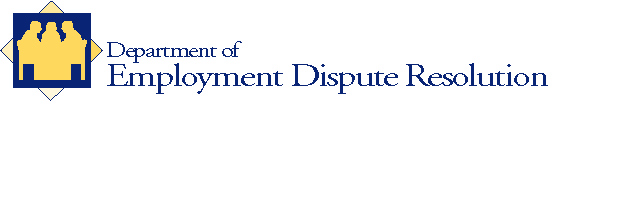 